SPACE IN WALES CAPABILITY MATRIXCompany Name:Company Address:Website:Phone Number:Contact Email:Logo jpegCompany Overview: (background, T/O, Employees no.s etc.)Max 200 wordsCompany Capabilities:Max 200 wordsCurrently Operating in Sectors:(Tick all that apply) Space Defence Aerospace & Aviation Automotive Health Agriculture Media Energy Maritime Transport & Logistics Tech – Software/Hardware Infrastructure & Smart Cities Safety & Security Mining Environmental Internet of Things AI & Big Data Finance Education TourismAny Space Related Products & Services:(e.g. Use of Satellite Earth Observation data, satellite navigation, satellite communications)Space Related Projects Worked On:Which Space related Products and Services do you offer(Tick all that apply) Launch Services Launch Vehicle Manufacturing and Assembly Component and Subsystem Manufacturing Launch Support Services Ground Segment Subsystem & Equipment Supplier Antenna/Ground Station Component or Material Supplier System Engineering and Technical Support Services Ground Station/Teleport Owner/Operator Tracking, Telemetry & Command Operations Satellite Manufacture Navigation Observation Imagery Robotics Satellite Communication Satellite Operation Satellite Positioning Satellite Software  Space Data Collection Space Security Space Research Telecommunications Weather Forecasting Other – Please specify Launch Services Launch Vehicle Manufacturing and Assembly Component and Subsystem Manufacturing Launch Support Services Ground Segment Subsystem & Equipment Supplier Antenna/Ground Station Component or Material Supplier System Engineering and Technical Support Services Ground Station/Teleport Owner/Operator Tracking, Telemetry & Command Operations Satellite Manufacture Navigation Observation Imagery Robotics Satellite Communication Satellite Operation Satellite Positioning Satellite Software  Space Data Collection Space Security Space Research Telecommunications Weather Forecasting Other – Please specifyWhich Satellite Applications are used in your Products and Services?(Tick all that apply) Satellite Positioning, Navigation and Timing Satellite Earth Observation Imagery Satellite Telecommunications  Microgravity Services Other – Please specify Satellite Positioning, Navigation and Timing Satellite Earth Observation Imagery Satellite Telecommunications  Microgravity Services Other – Please specifySupport Services:(Tick all that apply) Legal Services Financial Services Insurance Services Consultancy Services Legal Services Financial Services Insurance Services Consultancy ServicesWhich Innovative Technologies are you interested/involved in?(Tick all that apply) AI and Machine Learning 5G Communications Virtual Reality Internet of Things Cybersecurity Blockchain Other (please specify) AI and Machine Learning 5G Communications Virtual Reality Internet of Things Cybersecurity Blockchain Other (please specify)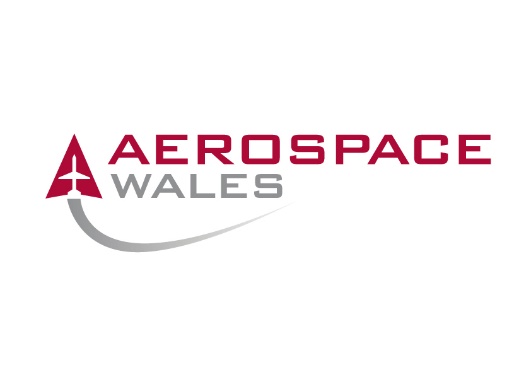 PLEASE RETURN COMPLETED FORM TO:rachael@aerospacewales.aero  andlucy@ellisonmarketing.co.uk PLEASE RETURN COMPLETED FORM TO:rachael@aerospacewales.aero  andlucy@ellisonmarketing.co.uk 